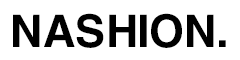                                  REKLAMACIONI LISTIzajvu popuniti i u elektronskoj formi  dostaviti na e-mail adresu shop@nashionbrand.comPOPUNJAVA KUPAC POPUNJAVA NASHIONODLUKA KOMISIJE ZA REKLAMACIJE :UPOZORENJE – NAPOMENA: Proizvod koji se šalje na reklamaciju mora biti čist .U suprotnom reklamirani proizvod neće biti uzet u razmatranje.Reklamacioni list možete nam poslati putem elektronske pošte. O načinu rešavanja reklamacije bićete obavešteni putem elektronske pošte.U slučaju da je odobreno slanje reklamiranog proizvoda , reklamacioni list zajedno sa računom I reklamiranim artiklom šaljete na adresu Požeška 42a, 11030 Beograd .Sve dodatne informacije možete dobiti pozivom na Call centar – 069/8121007                                (radno vreme za call centar: radnim danima 09h – 17h) NAZIV PRODAVNICE:                  NASHION ONLINE PRODAVNICA IME I PREZIME KUPCA: MESTO I ADRESA ISPORUKE: E-MAIL: ŠIFRA ARTIKLA: (sa računa)OPIS REKLAMACIJE :  CENA PROIZVODA:                           NOŠENO DANA :                             POTPIS KUPCA :DATUM NARUČIVANJA: DATUM ISPORUKE: DATUM PLAĆANJA: NAČIN PLAĆANJA:     __ PLATNE KARTICE*          __ UPLATNICA             __ POUZEĆE * Ukoliko je plaćanje obavljeno korišćenjem platnih kartica VISA, MASTER CARD, MAESTRO, AMERICAN EXPRESS; navedite podatke iz potvrde o uspešno obavljenom plaćanju: (TRANSACTION ID, PAYMENT ID, AUTH_CODE) ___________________________________________________________________________POTPIS: slanjem sa registrovane e-mail adrese korisnika, smatra se da je kupac potpisao ovaj obrazac. VRSTA GREŠKE :ODLUKA :                                                                                                                                                                                                                 DATUM :                                                           POTPIS KOMISIJE :                                       